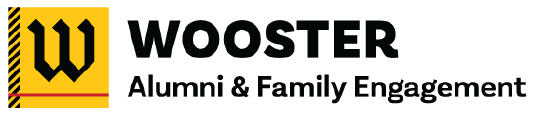 Alumni Speaker/PanelistSUMMARYThe College of Wooster hosts many events at which we have speakers or panels to provide information to the audience. Some such events include ARCH, New Student Orientation, various events over Black & Gold Weekend and Alumni Weekend, and events for current students throughout the academic year. The College invites alumni, parents of current and former students, and friends of the College to volunteer as speakers and/or panelists. Occasionally current students are invited to serve as speakers and/or panelists as well.When we have opportunities for speakers or panels, we will reach out to see if you are interest in participating, if the topic aligns with your expertise/experience, and if you are available for the event date and time. Topics include Wooster experience (both as students and/or parents), career path and experience, graduate school path and experience, post-undergraduate life, and more.ROLE DESCRIPTIONDepending on the topic and event, speak about your Wooster experience, career path or experience, or another topic within your area of expertise or lived experience to benefit students, alumni, family, and/or friends of the College.Be in contact with the Office of Alumni & Family Engagement in advance of the event and come prepared for the event.Generally, professional attire is preferred. If you have questions about the event or anything is unclear to you ahead of the event, please ask! You will have a point of contact from the Office of Alumni & Family Engagement who you can reach out to (see below).If you are asked anything you do not know the answer to, please do not try to guess. Let the audience member know that you are unsure, but that someone from the Office of Alumni & Family Engagement can follow up with them, and then let us know what was asked. We do not expect you to be an expert on all things Wooster!VOLUNTEER TERMIndefinite, but on an as-needed basis. Alumni, students, parents, and friends of the College can volunteer to serve as speakers or panelists in general or for specific opportunities. If you volunteer for this role, the College will reach out to you whenever such opportunities arise to see if you are interested in participating, if the topic aligns with your expertise/experience, and if you are available for the event date and time.STAFF SUPPORTKailey Schwallie ‘13Senior Assistant Director of Volunteer Engagementkschwallie@wooster.edu 